ΑΝΑΚΟΙΝΩΣΗΑπό την Περιφερειακή Διεύθυνση Εκπαίδευσης Θεσσαλίας ανακοινώνεται ότι οι υποψήφιοι αναπληρωτές κλάδων  Ειδικού Εκπαιδευτικού Προσωπικού (ΕΕΠ) ΠΕ21 - Λογοθεραπευτών, ΠΕ23 – Ψυχολόγων, ΠΕ28 – Φυσικοθεραπευτών και ΠΕ30 – Κοινωνικών Λειτουργών,  οι οποίοι παρουσιάστηκαν στην έδρα της ΠΔΕ, στη Λάρισα την Παρασκευή 14-09-2018, τη Δευτέρα 17-09-2018 και την Τρίτη 18-09-2018 για να συμπληρώσουν δήλωση προτίμησης σχολείου, θα παρουσιαστούν για να αναλάβουν υπηρεσία στις αντίστοιχες Δ/νσεις Εκπαίδευσης και στην ΠΔΕ Θεσσαλίας (μόνο όσοι δήλωσαν ΚΕΔΔΥ) τη Τετάρτη 19-09-2018 μετά τις 10.00π.μ.Υπενθυμίζεται ότι θα πρέπει οι αναπληρωτές να έχουν μαζί τους όλα τα δικαιολογητικά, τα οποία αναγράφονται και στις σχετικές οδηγίες που αναρτήθηκαν σε σχετικό άρθρο, στην κατηγορία "Ειδική Αγωγή" (https://tinyurl.com/ybhhlahe) στις 3-9-2018, στην ιστοσελίδα της Υπηρεσίας μας.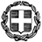 ΕΛΛΗΝΙΚΗ ΔΗΜΟΚΡΑΤΙΑΛΑΡΙΣΑ 18/09/2018ΥΠΟΥΡΓΕΙΟ ΠΑΙΔΕΙΑΣ, ΕΡΕΥΝΑΣ ΚΑΙ ΘΡΗΣΚΕΥΜΑΤΩΝ----ΠΕΡΙΦΕΡΕΙΑΚΗ ΔΙΕΥΘΥΝΣΗ ΠΡΩΤΟΒΑΘΜΙΑΣ ΚΑΙ ΔΕΥΤΕΡΟΒΑΘΜΙΑΣ ΕΚΠΑΙΔΕΥΣΗΣ ΘΕΣΣΑΛΙΑΣ ΑΥΤΟΤΕΛΗΣ ΔΙΕΥΘΥΝΣΗ ΔΙΟΙΚΗΤΙΚΗΣ, ΟΙΚΟΝΟΜΙΚΗΣ & ΠΑΙΔΑΓΩΓΙΚΗΣ ΚΑΘΟΔΗΓΗΣΗΣΙστότοπος: http://thess.pde.sch.grEmail: mail@thess.pde.sch.gr